 m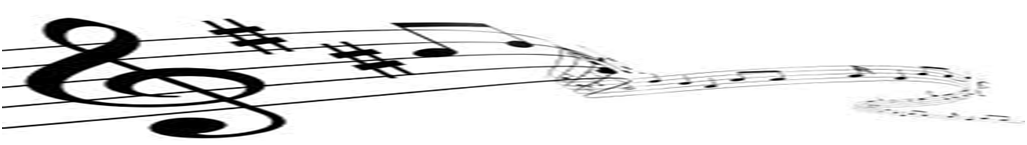 Drodzy Wychowawcy, Opiekunowie, Nauczyciele!Zapraszamy do udziału w Festiwalu Pieśni Patriotycznej i Żołnierskiej im. Feliksa Gwiżdża. W ramach tego festiwalu w Szkole Podstawowej im. Św. Jana Kantego     w Odrowążu odbędzie się konkurs, w którym uczestnicy zaprezentują ważne dla naszej historii pieśni.Śpiewanie, nauka tekstów oraz poznawanie ich genezy i kontekstu historycznego, w jakim te pieśni powstawały, stanowi przyjemny, przyswajalny i skuteczny sposób nauki historii dla dzieci i młodzieży.Oprócz rozwijania talentów muzycznych, propagowania pieśni patriotycznych i żołnierskich, celem konkursu jest także uczczenie pamięci takich postaci,  jak Feliks Gwiżdż, Jakub Zachemski, Wojciech Dusza „Szarota”, mieszkańców Odrowąża, bohaterów z chwalebnymi życiorysami, zasługującymi na upamiętnienie.		W czasie festiwalu będzie możliwość obejrzenia wystawy i prezentacji multimedialnej, poświęconej naszym lokalnym bohaterom.Serdecznie zachęcamy wszystkich zainteresowanych                                            do udziału w festiwalu.BIOGRAFIE NASZYCH  BOHATERÓW 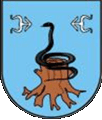 Odrowąż to wyjątkowa miejscowość na mapie Podhala,                           z tradycjami i historią, którą warto rozsławiać jak najszerzej. Pochodzą z niej nietuzinkowe postacie, bojownicy                                      o niepodległość, patrioci, z których Polska jest dumna, którzy swoją pracą i oddaniem życia za Ojczyznę dali przykład postaw, które należy przybliżyć młodemu pokoleniu. Uczczenie ich pamięci przyczynia się do upowszechnienia wiedzy o wydarzeniach związanych z odzyskaniem niepodległości na poziomie lokalnym  i regionalnym.JAKUB ZACHEMSKI (1870 – 1958) absolwent Uniwersytetu  Jagiellońskiego, nauczyciel w gimnazjach w Nowym Targu, Wadowicach  i Krakowie. Był jednym z założycieli i prezesem Związku Podhalan. Kierował akcją plebiscytową na Spiszu  i Orawie. Trwale przyczynił się do budowania państwowości naszego kraju jako Prezes Koła inteligencji Ludowej   i Przyjaciół Wsi. Od 1925r. Honorowy Obywatel Miasta Nowego Targu. W 1931r. został odznaczony Krzyżem Oficerskim Orderu Odrodzenia Polski.FELIKS GWIŻDŻ ps. STRYK (1885 – 1952) legionista, dziennikarz, pisarz, poeta, tłumacz, prezes Związku Podhalan, członek Armii Krajowej, autor pieśni legionowych. Był naczelnym redaktorem warszawskiego „Gospodarza Polskiego i  „Ziemi Podhalańskiej”.  Był posłem na sejm  i senatorem. W Sejmie złożył wniosek o zniesienie tzw. żelarki na Spiszu   i Orawie – ostatniej pozostałości pańszczyzny na ziemiach polskich. Podczas okupacji hitlerowskiej mieszkał w Warszawie, należał do Armii Krajowej. Po wojnie zamieszkał w Krakowie i został redaktorem „ Wolności i Prawdy”. Pracował w Polskim  Radio. W 1951r. został aresztowany przez funkcjonariuszy organów  bezpieczeństwa i osadzony w mokotowskim więzieniu, gdzie zmarł.WOJCIECH DUSZA ps. „SZAROTA”- absolwent Gimnazjum w Nowym Targu, kapitan żeglugi śródlądowej. W  okresie II wojny światowej uczestnik Związku Walki Zbrojnej oraz dowódca oddziału partyzanckiego, który od 1942r. działał na terenie Podhala. Okupanci niemieccy dawali za niego 200 tys. marek. Zginął podczas nieudanej zasadzki na gubernatora Hansa Franka, w październiku 1943r. między Poroninem  i Białym Dunajcem. REGULAMIN
Miejsce konkursu: Szkoła Podstawowa im. św. Jana Kantego w Odrowążu (sala gimnastyczna).Termin: Przesłuchania konkursowe  - 7 listopada 2019r.Data koncertu finałowego zostanie podana opiekunom w późniejszym terminie.Uczestnicy: 	Uczniowie szkół podstawowych i oddziałów przedszkolnych, szkół muzycznych, ognisk pozaszkolnych do 15 roku życia.   Uczestnicy będą oceniani w następujących kategoriach:Oddział przedszkolny:Solista,Duet,Zespół.Uczniowie klas I-III:Solista,Duet,Zespół.Uczniowie klas IV-VIII:Solista,Duet,Zespół.Uwaga: Liczba członków zespołu nie może przekraczać 15 osób.Każdy uczestnik może zaśpiewać tylko jedną pieśń.Uczestnik może reprezentować tylko jedną placówkę.Szkoła może wystawić tylko jedną reprezentację w danej kategorii.   Reprezentacja szkoły lub przedszkola nie może przekraczać 20 uczestników.Szkoła może zaprezentować maksymalnie 3 pieśni.Wykonawcy oceniani będą przez Komisję Artystyczną, której skład  podany będzie w dniu  konkursu.Laureaci pierwszych miejsc otrzymają nagrody, statuetki oraz dyplomy, drugich 
i trzecich miejsc - nagrody i dyplomy. Wszystkim pozostałym wykonawcom wręczone będą dyplomy uczestnictwa. Komisja Artystyczna może przyznać dodatkowo nagrodę Grand Prix.Godzinę przesłuchania ustalają organizatorzy po przyjęciu wszystkich zgłoszeń. Wykonawcy przyjeżdżają najpóźniej na 30 min przed wyznaczoną godziną występu. W programie organizatorzy przewidują przed występem próby z akustykiem 
(na życzenie uczestnika) w czasie nieprzekraczającym 5 min.Uczestnicy konkursu przyjeżdżają na koszt własny.Organizatorzy zapewniają nagłośnienie i poczęstunek.Główne kryteria oceny: dobór repertuaru – treść i charakter utworów zgodny z tytułem i hasłem konkursu,wartości artystyczne utworów oraz ich dobór do możliwości wykonawczych   uczestników,interpretacja utworów i ogólny wyraz artystyczny,jakość wykonania.Warunkiem uczestnictwa w konkursie jest nadesłanie, w nieprzekraczalnym terminie, do dnia 31 października 2019 r. karty zgłoszenia (w załączeniu) 
na adres:                                                        Szkoła Podstawowa im. św. Jana Kantego  w Odrowążu34-408 Odrowąż 41Przyjmowane będą również zgłoszenia  e-mail spodrowaz@o2.plPlacówka przysyła tylko jedną kartę zgłoszenia zatwierdzoną przez dyrektora, na której wpisuje wszystkich swoich reprezentantów w wybranych kategoriach.Podpisanie karty zgłoszenia jest jednoznaczne z akceptacją regulaminu.Dodatkowych informacji organizatorzy udzielają pod numerami telefonów                            18 27 585 20, 18 26 571 79.Ostateczna interpretacja regulaminu należy do organizatorów.Wszystkie sprawy organizacyjne rozstrzygane są z kierownikami zespołów.Serdecznie zapraszamy do wzięcia udziału w naszym konkursie.Festiwal Pieśni Patriotycznej i Żołnierskiej  im. F. Gwiżdża w OdrowążuKARTA ZGŁOSZENIAPełna nazwa szkoły, dokładny adres, nr telefonu, e-mail: ............................................................................................................................................................................................................................................................................................................................................................................................................................................................................................................................................Wykonawcy i prezentowany repertuar:Potrzeby zespołu 	.................................................................................................................................................................................
Zobowiązuję się do przestrzegania regulaminu konkursu   ...................................................................................
		Nauczyciel przygotowujący uczestników  ......................................................	     Miejscowość, data											............................................................
                                                                							           Podpis dyrektoraZGODA NA PRZETWARZANIE DANYCH OSOBOWYCH W ZWIĄZKU Z UDZIAŁEM DZIECKA W KONKURSACH ORAZ ZAWODACH SPORTOWYCHZgodnie z Art. 6 ust. 1 lit. A Rozporządzenia Parlamentu Europejskiego i Rady (UE) - RODO wyrażam zgodę na przetwarzanie danych osobowych uczestnika w związku z jego udziałem w Festiwalu Pieśni Patriotycznej i Żołnierskiej im. F. Gwiżdża w Odrowążu organizowanym przez Centrum Kultury i Promocji Gminy Czarny Dunajec oraz Szkołę Podstawowa im. Św. Jana Kantego w Odrowążu Wyrażenie tej zgody jest dobrowolne, ale konieczne w przypadku udziału ucznia w konkursach, zawodach sportowych. Zgoda może być wycofana w dowolnym momencie, z tym, że wycofanie tym, że wycofanie zgody nie wpływa na zgodność z prawem przetwarzania, którego dokonano na podstawie zgody przed jej wycofaniem.Odrowąż, dnia …………………………………… 									…..……………..…..……………							      podpis rodzica/opiekuna prawnegoKlauzula InformacyjnaSzanowni Państwo, na podstawie Rozporządzenia Parlamentu Europejskiego i Rady (UE) 2016/679 z 27 kwietnia 2016 r. w sprawie ochrony osób fizycznych w związku z przetwarzaniem danych osobowych i w sprawie swobodnego przepływu takich danych oraz uchylenia dyrektywy 95/46/WE, zwanym dalej RODO  (Dz.Urz. UE. L nr 119) informuję: ADMINISTRATOREM danych osobowych uczniów i ich rodziców/opiekunów prawnych jest Centrum Kultury i Promocji Gminy Czarny Dunajec, ul. Józefa Piłsudskiego 2A, 34-470 Czarny Dunajec, reprezentowane przez dyrektora Panią Małgorzatę Kulawiak. Z administratorem można kontaktować się pisemnie na adres: Centrum Kultury i Promocji Gminy Czarny Dunajec, ul. Józefa Piłsudskiego 2A, 34-470 Czarny Dunajec, drogą e-mailową pod adresem: ckip@ckip.org lub telefonicznie pod numerem 1826 571 79 oraz  Szkoła Podstawowa im. Św. Jana Kantego w Odrowążu, Odrowąż 41,34-408 Odrowąż Podhalański, reprezentowana przez dyrektora Panią Iwonę Florczyk administratorem można kontaktować się pisemnie na adres: Odrowąż 41,34-408 Odrowąż Podhalański, drogą e-mailową pod adresem: spodrowaz@o2.pl lub telefonicznie pod numerem 18 275 85 20. INSPEKTOREM OCHRONY DANYCH jest Pan Mateusz Latoszek. Z inspektorem  można kontaktować się drogą e-mailową pod adresem:iod.latoszek@gmail.com(wyłącznie w sprawach związanych z przetwarzaniem danych osobowych).Administrator zbiera i przetwarza dane osobowe uczniów oraz ich rodziców lub opiekunów prawnych na podstawie  art. 6 ust. 1 lit. C RODO w celu realizacji obowiązku prawnego ciążącego na administratorze, jakim w przypadku szkoły jest prowadzenie działalności dydaktycznej, wychowawczej i opiekuńczej. W pozostałych przypadkach dane osobowe uczniów oraz ich rodziców lub opiekunów prawnych przetwarzane są wyłącznie na podstawie wcześniej udzielonej zgody w zakresie i celu określonym w treści zgody. Państwa dane nie będą przekazywane do państwa trzeciego. Czas przetwarzania danych osobowych uczniów jest ściśle określony w ustawach i rozporządzeniach dotyczących oświaty oraz w Ustawie z dnia 14 lipca 1983 r. o narodowym zasobie archiwalnym i archiwach.Rodzicom, prawnym opiekunom lub pełnoletniemu uczniowi przysługuje prawo dostępu do danych osobowych ucznia lub żądania ich sprostowania. Usunięcie danych ucznia nie jest możliwe.  W ramach procesu edukacji dane nie są przetwarzane na podstawie art. 6 ust. 1 lit e) lub f) RODO, zatem prawo do wniesienia sprzeciwu na podstawie art. 21 RODO nie przysługuje. Podobnie ze względu na fakt, iż jedyną podstawą prawną przetwarzania danych w procesie nauczania jest art. 6 ust. 1 lit. c) RODO nie przysługuje prawo do przenoszenia danych na podstawie art. 20 RODO. Dane nie będą przetwarzane w sposób zautomatyzowany i nie będą profilowane. W przypadku gdy przetwarzanie danych osobowych odbywa się na podstawie zgody osoby na przetwarzanie danych osobowych (art. 6 ust. 1 lit a RODO), przysługuje Pani/Panu prawo do cofnięcia tej zgody w dowolnym momencie. Cofnięcie to nie ma wpływu na legalność przetwarzania, którego dokonano na podstawie zgody przed jej cofnięciem, z obowiązującym prawem.Rodzicom, opiekunom prawnym lub pełnoletniemu uczniowi, jeżeli twierdzą, że przetwarzanie danych osobowych narusza obowiązujące przepisy prawa, przysługuje prawo wniesienia skargi do organu nadzorczego, którym w Polsce jest Prezes Urzędu Ochrony Danych Osobowych. Odrowąż, dnia …………………………………… 								…..……………..…..……………			                                                                                    podpis rodzica/opiekuna prawnegoKategoriaKategoriaKategoriaTytuł pieśniTytuł pieśniWykonawcy:imię i nazwisko,nazwa zespołu - (prosimy wpisać drukowanymi literami)Wykonawcy:imię i nazwisko,nazwa zespołu - (prosimy wpisać drukowanymi literami)Liczba uczestnikówLiczba uczestnikówImię i nazwisko nauczyciela przygotowującego uczestników, nr telefonuOddział przedszkolnyI. SolistaOddział przedszkolnyII. DuetOddział przedszkolnyIII. Zespół wokalnyKlasy I-IIIIV. SolistaKlasy I-IIIV. DuetKlasy I-IIIVI. ZespółwokalnyKlasy IV-VIVII. SolistaKlasy IV-VIVIII. DuetKlasy IV-VIIX. Zespółwokalny